中山市生产经营单位主要负责人(工商贸)安全培训（初训）报名须知报名条件根据《生产经营单位安全培训规定》：生产经营单位主要负责人是指有限责任公司或者股份有限公司的董事长、总经理，其他生产经营单位的厂长、经理、（矿务局）局长、矿长（含实际控制人）等。（※备注：上述中其他生产经营单位的厂长、经理必须是该企业行政“一把手”、法定代表人（含实际控制人））二、申报材料1.身份证（港、澳、台及外籍人士来往内地通行证或者工作签证）复印件２份；2.凡高中以上学历的需提供学历证书复印件２份；3.红底半寸照片4张尺寸32*22直角（不收军警制服、数码相片）；4.《中山市生产经营单位主要负责人安全培训申请表（初训）》2份。相关表格可在中山市技师学院网下载：http://www.zsjx.cn/培训鉴定栏目/表格下载。三、培训收费及培训课时注：1.缴费方式采用刷卡缴费（信用或储蓄卡）或单位转帐。2.如无特别声明，本单位开具增值税普通发票。3.如需开具增值税专用发票的，请提供单位名称、纳税人识别号、单位地址、开户行及账号、电话号码。4. 如非学校方原因导致误收、多收的，缴费成功后不再办理退费（因政策调整除外）。四、报名地点1、中山市技师学院东校区（东区兴文路72号)，培训中心报名领证处。电话：883120522、中山市技师学院北校区（黄圃镇横石路），培训中心报名领证处。电话：23506323 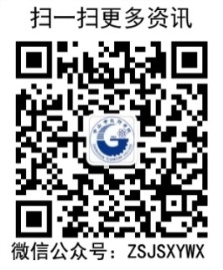 序  号项  目培训费（元）考核费（元）培训课时1企业负责人600不收费32课时